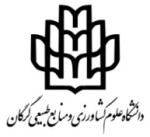 بسمه تعالیدرخواست انصراف از تحصیل کارشناسی ارشد نام و نام خانوادگی:  شماره دانشجویی:                       شماره دانشجویی:                       روزانه/ نوبت دومرشته تحصیلی:رشته تحصیلی:رشته تحصیلی:رشته تحصیلی:رشته تحصیلی:گروه آموزشی:  مدیر گروه محترم: احتراما اینجانب تاکنون         واحد درسی را گذراندهام و با آگاهی کامل از قوانین و مقررات آموزشی درخواست انصراف ار تحصیل خود را تسلیم اداره آموزشی مینمایم. بدیهی است پس از صدور حکم انصراف از تحصیل حق ادامه تحصیل را نخواهم داشت و کلیه مسئولیتهای آن بر عهده اینجانب است. آدرس: تلفن تماس:                                                                 شماره همراه:                                             تاریخ:                                         امضا دانشجو:مدیر گروه محترم: احتراما اینجانب تاکنون         واحد درسی را گذراندهام و با آگاهی کامل از قوانین و مقررات آموزشی درخواست انصراف ار تحصیل خود را تسلیم اداره آموزشی مینمایم. بدیهی است پس از صدور حکم انصراف از تحصیل حق ادامه تحصیل را نخواهم داشت و کلیه مسئولیتهای آن بر عهده اینجانب است. آدرس: تلفن تماس:                                                                 شماره همراه:                                             تاریخ:                                         امضا دانشجو:مدیر گروه محترم: احتراما اینجانب تاکنون         واحد درسی را گذراندهام و با آگاهی کامل از قوانین و مقررات آموزشی درخواست انصراف ار تحصیل خود را تسلیم اداره آموزشی مینمایم. بدیهی است پس از صدور حکم انصراف از تحصیل حق ادامه تحصیل را نخواهم داشت و کلیه مسئولیتهای آن بر عهده اینجانب است. آدرس: تلفن تماس:                                                                 شماره همراه:                                             تاریخ:                                         امضا دانشجو:مدیر گروه محترم: احتراما اینجانب تاکنون         واحد درسی را گذراندهام و با آگاهی کامل از قوانین و مقررات آموزشی درخواست انصراف ار تحصیل خود را تسلیم اداره آموزشی مینمایم. بدیهی است پس از صدور حکم انصراف از تحصیل حق ادامه تحصیل را نخواهم داشت و کلیه مسئولیتهای آن بر عهده اینجانب است. آدرس: تلفن تماس:                                                                 شماره همراه:                                             تاریخ:                                         امضا دانشجو:مدیر گروه محترم: احتراما اینجانب تاکنون         واحد درسی را گذراندهام و با آگاهی کامل از قوانین و مقررات آموزشی درخواست انصراف ار تحصیل خود را تسلیم اداره آموزشی مینمایم. بدیهی است پس از صدور حکم انصراف از تحصیل حق ادامه تحصیل را نخواهم داشت و کلیه مسئولیتهای آن بر عهده اینجانب است. آدرس: تلفن تماس:                                                                 شماره همراه:                                             تاریخ:                                         امضا دانشجو:مدیر گروه محترم: احتراما اینجانب تاکنون         واحد درسی را گذراندهام و با آگاهی کامل از قوانین و مقررات آموزشی درخواست انصراف ار تحصیل خود را تسلیم اداره آموزشی مینمایم. بدیهی است پس از صدور حکم انصراف از تحصیل حق ادامه تحصیل را نخواهم داشت و کلیه مسئولیتهای آن بر عهده اینجانب است. آدرس: تلفن تماس:                                                                 شماره همراه:                                             تاریخ:                                         امضا دانشجو:مدیر گروه محترم: احتراما اینجانب تاکنون         واحد درسی را گذراندهام و با آگاهی کامل از قوانین و مقررات آموزشی درخواست انصراف ار تحصیل خود را تسلیم اداره آموزشی مینمایم. بدیهی است پس از صدور حکم انصراف از تحصیل حق ادامه تحصیل را نخواهم داشت و کلیه مسئولیتهای آن بر عهده اینجانب است. آدرس: تلفن تماس:                                                                 شماره همراه:                                             تاریخ:                                         امضا دانشجو:مدیر گروه محترم: احتراما اینجانب تاکنون         واحد درسی را گذراندهام و با آگاهی کامل از قوانین و مقررات آموزشی درخواست انصراف ار تحصیل خود را تسلیم اداره آموزشی مینمایم. بدیهی است پس از صدور حکم انصراف از تحصیل حق ادامه تحصیل را نخواهم داشت و کلیه مسئولیتهای آن بر عهده اینجانب است. آدرس: تلفن تماس:                                                                 شماره همراه:                                             تاریخ:                                         امضا دانشجو:مدیر گروه محترم: احتراما اینجانب تاکنون         واحد درسی را گذراندهام و با آگاهی کامل از قوانین و مقررات آموزشی درخواست انصراف ار تحصیل خود را تسلیم اداره آموزشی مینمایم. بدیهی است پس از صدور حکم انصراف از تحصیل حق ادامه تحصیل را نخواهم داشت و کلیه مسئولیتهای آن بر عهده اینجانب است. آدرس: تلفن تماس:                                                                 شماره همراه:                                             تاریخ:                                         امضا دانشجو:مدیر گروه محترم: احتراما اینجانب تاکنون         واحد درسی را گذراندهام و با آگاهی کامل از قوانین و مقررات آموزشی درخواست انصراف ار تحصیل خود را تسلیم اداره آموزشی مینمایم. بدیهی است پس از صدور حکم انصراف از تحصیل حق ادامه تحصیل را نخواهم داشت و کلیه مسئولیتهای آن بر عهده اینجانب است. آدرس: تلفن تماس:                                                                 شماره همراه:                                             تاریخ:                                         امضا دانشجو:تایید مدیر گروه:                                                                   موضوع در جلسه                        مورخ                                 شورای گروه آموزشی                              مطرح و مورد تصویب قرار گرفت/نگرفت.نام و نامخانوادگی  مدیر گروه:امضاء و تاریخ:موضوع در جلسه                        مورخ                                 شورای گروه آموزشی                              مطرح و مورد تصویب قرار گرفت/نگرفت.نام و نامخانوادگی  مدیر گروه:امضاء و تاریخ:موضوع در جلسه                        مورخ                                 شورای گروه آموزشی                              مطرح و مورد تصویب قرار گرفت/نگرفت.نام و نامخانوادگی  مدیر گروه:امضاء و تاریخ:موضوع در جلسه                        مورخ                                 شورای گروه آموزشی                              مطرح و مورد تصویب قرار گرفت/نگرفت.نام و نامخانوادگی  مدیر گروه:امضاء و تاریخ:موضوع در جلسه                        مورخ                                 شورای گروه آموزشی                              مطرح و مورد تصویب قرار گرفت/نگرفت.نام و نامخانوادگی  مدیر گروه:امضاء و تاریخ:موضوع در جلسه                        مورخ                                 شورای گروه آموزشی                              مطرح و مورد تصویب قرار گرفت/نگرفت.نام و نامخانوادگی  مدیر گروه:امضاء و تاریخ:موضوع در جلسه                        مورخ                                 شورای گروه آموزشی                              مطرح و مورد تصویب قرار گرفت/نگرفت.نام و نامخانوادگی  مدیر گروه:امضاء و تاریخ:موضوع در جلسه                        مورخ                                 شورای گروه آموزشی                              مطرح و مورد تصویب قرار گرفت/نگرفت.نام و نامخانوادگی  مدیر گروه:امضاء و تاریخ:موضوع در جلسه                        مورخ                                 شورای گروه آموزشی                              مطرح و مورد تصویب قرار گرفت/نگرفت.نام و نامخانوادگی  مدیر گروه:امضاء و تاریخ:انتخاب واحد در نیمسالها انجام شده است. تاییدیه معاونت محترم پشتیبانی دانشگاه در مورد دانشجویان نوبت دوم موجود است.                               انتخاب واحد در نیمسالها انجام شده است. تاییدیه معاونت محترم پشتیبانی دانشگاه در مورد دانشجویان نوبت دوم موجود است.                               انتخاب واحد در نیمسالها انجام شده است. تاییدیه معاونت محترم پشتیبانی دانشگاه در مورد دانشجویان نوبت دوم موجود است.                               انتخاب واحد در نیمسالها انجام شده است. تاییدیه معاونت محترم پشتیبانی دانشگاه در مورد دانشجویان نوبت دوم موجود است.                               انتخاب واحد در نیمسالها انجام شده است. تاییدیه معاونت محترم پشتیبانی دانشگاه در مورد دانشجویان نوبت دوم موجود است.                               انتخاب واحد در نیمسالها انجام شده است. تاییدیه معاونت محترم پشتیبانی دانشگاه در مورد دانشجویان نوبت دوم موجود است.                               بررسی پرونده تحصیلی نامبرده انجام شد. از نظر آموزشی بلامانع است.کارشناس آموزش دانشکده:نام و نام خانوادگی:                              امضاء و تاریخ:بررسی پرونده تحصیلی نامبرده انجام شد. از نظر آموزشی بلامانع است.کارشناس آموزش دانشکده:نام و نام خانوادگی:                              امضاء و تاریخ:تعداد واحدهای گذرانده توسط دانشجو  ........ واحد است.  تعداد واحدهای گذرانده توسط دانشجو  ........ واحد است.  تعداد واحدهای گذرانده توسط دانشجو  ........ واحد است.  تعداد واحدهای گذرانده توسط دانشجو  ........ واحد است.  تعداد واحدهای گذرانده توسط دانشجو  ........ واحد است.  تعداد واحدهای گذرانده توسط دانشجو  ........ واحد است.  بررسی پرونده تحصیلی نامبرده انجام شد. از نظر آموزشی بلامانع است.کارشناس آموزش دانشکده:نام و نام خانوادگی:                              امضاء و تاریخ:بررسی پرونده تحصیلی نامبرده انجام شد. از نظر آموزشی بلامانع است.کارشناس آموزش دانشکده:نام و نام خانوادگی:                              امضاء و تاریخ:توجه:ماده 19: دانشجوی متقاضی انصراف از تحصیل، باید درخواست انصراف خود را شخصا و به صورت کتبی به آموزش دانشکده تسلیم کند. دانشجو مجاز است فقط یک بار و تا دو ماه از تاریخ ارائه درخواست، تقاضای انصراف خود را پس بگیرد، در غیراینصورت پس از انقضای این مهلت حکم انصراف از تحصیل وی صادر میشود.دانشجوی انصرافی یا اخراج از تحصیل (مشروطی دو نیمسال، سنوات بیش از حد مجاز، عدم مراجعه شامل عدم ثبت نام و یا عدم انتخاب واحد در مهلت مقرر) موظف است به تعهداتی که سپرده است عمل نماید.- دانشجویان دوره نوبت دوم در صورت انصراف پس از شروع کلاسها ملزم به پرداخت مبلغ شهریه ثابت و متغیر هستند.- دانشجویان دوره روزانه در صورت انصراف پس از شروع کلاسها ملزم به پرداخت تعهد آموزش رایگان طبق آییننامه وزارت عتف هستند.توجه:ماده 19: دانشجوی متقاضی انصراف از تحصیل، باید درخواست انصراف خود را شخصا و به صورت کتبی به آموزش دانشکده تسلیم کند. دانشجو مجاز است فقط یک بار و تا دو ماه از تاریخ ارائه درخواست، تقاضای انصراف خود را پس بگیرد، در غیراینصورت پس از انقضای این مهلت حکم انصراف از تحصیل وی صادر میشود.دانشجوی انصرافی یا اخراج از تحصیل (مشروطی دو نیمسال، سنوات بیش از حد مجاز، عدم مراجعه شامل عدم ثبت نام و یا عدم انتخاب واحد در مهلت مقرر) موظف است به تعهداتی که سپرده است عمل نماید.- دانشجویان دوره نوبت دوم در صورت انصراف پس از شروع کلاسها ملزم به پرداخت مبلغ شهریه ثابت و متغیر هستند.- دانشجویان دوره روزانه در صورت انصراف پس از شروع کلاسها ملزم به پرداخت تعهد آموزش رایگان طبق آییننامه وزارت عتف هستند.توجه:ماده 19: دانشجوی متقاضی انصراف از تحصیل، باید درخواست انصراف خود را شخصا و به صورت کتبی به آموزش دانشکده تسلیم کند. دانشجو مجاز است فقط یک بار و تا دو ماه از تاریخ ارائه درخواست، تقاضای انصراف خود را پس بگیرد، در غیراینصورت پس از انقضای این مهلت حکم انصراف از تحصیل وی صادر میشود.دانشجوی انصرافی یا اخراج از تحصیل (مشروطی دو نیمسال، سنوات بیش از حد مجاز، عدم مراجعه شامل عدم ثبت نام و یا عدم انتخاب واحد در مهلت مقرر) موظف است به تعهداتی که سپرده است عمل نماید.- دانشجویان دوره نوبت دوم در صورت انصراف پس از شروع کلاسها ملزم به پرداخت مبلغ شهریه ثابت و متغیر هستند.- دانشجویان دوره روزانه در صورت انصراف پس از شروع کلاسها ملزم به پرداخت تعهد آموزش رایگان طبق آییننامه وزارت عتف هستند.توجه:ماده 19: دانشجوی متقاضی انصراف از تحصیل، باید درخواست انصراف خود را شخصا و به صورت کتبی به آموزش دانشکده تسلیم کند. دانشجو مجاز است فقط یک بار و تا دو ماه از تاریخ ارائه درخواست، تقاضای انصراف خود را پس بگیرد، در غیراینصورت پس از انقضای این مهلت حکم انصراف از تحصیل وی صادر میشود.دانشجوی انصرافی یا اخراج از تحصیل (مشروطی دو نیمسال، سنوات بیش از حد مجاز، عدم مراجعه شامل عدم ثبت نام و یا عدم انتخاب واحد در مهلت مقرر) موظف است به تعهداتی که سپرده است عمل نماید.- دانشجویان دوره نوبت دوم در صورت انصراف پس از شروع کلاسها ملزم به پرداخت مبلغ شهریه ثابت و متغیر هستند.- دانشجویان دوره روزانه در صورت انصراف پس از شروع کلاسها ملزم به پرداخت تعهد آموزش رایگان طبق آییننامه وزارت عتف هستند.توجه:ماده 19: دانشجوی متقاضی انصراف از تحصیل، باید درخواست انصراف خود را شخصا و به صورت کتبی به آموزش دانشکده تسلیم کند. دانشجو مجاز است فقط یک بار و تا دو ماه از تاریخ ارائه درخواست، تقاضای انصراف خود را پس بگیرد، در غیراینصورت پس از انقضای این مهلت حکم انصراف از تحصیل وی صادر میشود.دانشجوی انصرافی یا اخراج از تحصیل (مشروطی دو نیمسال، سنوات بیش از حد مجاز، عدم مراجعه شامل عدم ثبت نام و یا عدم انتخاب واحد در مهلت مقرر) موظف است به تعهداتی که سپرده است عمل نماید.- دانشجویان دوره نوبت دوم در صورت انصراف پس از شروع کلاسها ملزم به پرداخت مبلغ شهریه ثابت و متغیر هستند.- دانشجویان دوره روزانه در صورت انصراف پس از شروع کلاسها ملزم به پرداخت تعهد آموزش رایگان طبق آییننامه وزارت عتف هستند.توجه:ماده 19: دانشجوی متقاضی انصراف از تحصیل، باید درخواست انصراف خود را شخصا و به صورت کتبی به آموزش دانشکده تسلیم کند. دانشجو مجاز است فقط یک بار و تا دو ماه از تاریخ ارائه درخواست، تقاضای انصراف خود را پس بگیرد، در غیراینصورت پس از انقضای این مهلت حکم انصراف از تحصیل وی صادر میشود.دانشجوی انصرافی یا اخراج از تحصیل (مشروطی دو نیمسال، سنوات بیش از حد مجاز، عدم مراجعه شامل عدم ثبت نام و یا عدم انتخاب واحد در مهلت مقرر) موظف است به تعهداتی که سپرده است عمل نماید.- دانشجویان دوره نوبت دوم در صورت انصراف پس از شروع کلاسها ملزم به پرداخت مبلغ شهریه ثابت و متغیر هستند.- دانشجویان دوره روزانه در صورت انصراف پس از شروع کلاسها ملزم به پرداخت تعهد آموزش رایگان طبق آییننامه وزارت عتف هستند.بررسی پرونده تحصیلی نامبرده انجام شد. از نظر آموزشی بلامانع است.کارشناس آموزش دانشکده:نام و نام خانوادگی:                              امضاء و تاریخ:بررسی پرونده تحصیلی نامبرده انجام شد. از نظر آموزشی بلامانع است.کارشناس آموزش دانشکده:نام و نام خانوادگی:                              امضاء و تاریخ:کارشناسهای محترم: از علامت  برای کلیه موارد مورد تایید و از علامت –  برای موارد نقص، کمبود، عدم انطباق و یا عدم وجود استفاده فرمایید.کارشناسهای محترم: از علامت  برای کلیه موارد مورد تایید و از علامت –  برای موارد نقص، کمبود، عدم انطباق و یا عدم وجود استفاده فرمایید.کارشناسهای محترم: از علامت  برای کلیه موارد مورد تایید و از علامت –  برای موارد نقص، کمبود، عدم انطباق و یا عدم وجود استفاده فرمایید.کارشناسهای محترم: از علامت  برای کلیه موارد مورد تایید و از علامت –  برای موارد نقص، کمبود، عدم انطباق و یا عدم وجود استفاده فرمایید.کارشناسهای محترم: از علامت  برای کلیه موارد مورد تایید و از علامت –  برای موارد نقص، کمبود، عدم انطباق و یا عدم وجود استفاده فرمایید.کارشناسهای محترم: از علامت  برای کلیه موارد مورد تایید و از علامت –  برای موارد نقص، کمبود، عدم انطباق و یا عدم وجود استفاده فرمایید.12باتوجه به عدم مغایرت با مقررات آموزشی و با در نظرگیری آییننامه جاری دکتری/کارشناسی ارشد دانشگاه، درخواست انصراف از تحصیل نامبرده جهت انجام مراحل بعدی به مدیریت تحصیلات تکمیلی دانشگاه ارسال میگردد.توضیح:                                                                         نام و نامخانوادگی معاون آموزشی/ پژوهشی دانشکده:                                                                                             امضاء و تاریخ:باتوجه به عدم مغایرت با مقررات آموزشی و با در نظرگیری آییننامه جاری دکتری/کارشناسی ارشد دانشگاه، درخواست انصراف از تحصیل نامبرده جهت انجام مراحل بعدی به مدیریت تحصیلات تکمیلی دانشگاه ارسال میگردد.توضیح:                                                                         نام و نامخانوادگی معاون آموزشی/ پژوهشی دانشکده:                                                                                             امضاء و تاریخ:باتوجه به عدم مغایرت با مقررات آموزشی و با در نظرگیری آییننامه جاری دکتری/کارشناسی ارشد دانشگاه، درخواست انصراف از تحصیل نامبرده جهت انجام مراحل بعدی به مدیریت تحصیلات تکمیلی دانشگاه ارسال میگردد.توضیح:                                                                         نام و نامخانوادگی معاون آموزشی/ پژوهشی دانشکده:                                                                                             امضاء و تاریخ:باتوجه به عدم مغایرت با مقررات آموزشی و با در نظرگیری آییننامه جاری دکتری/کارشناسی ارشد دانشگاه، درخواست انصراف از تحصیل نامبرده جهت انجام مراحل بعدی به مدیریت تحصیلات تکمیلی دانشگاه ارسال میگردد.توضیح:                                                                         نام و نامخانوادگی معاون آموزشی/ پژوهشی دانشکده:                                                                                             امضاء و تاریخ:باتوجه به عدم مغایرت با مقررات آموزشی و با در نظرگیری آییننامه جاری دکتری/کارشناسی ارشد دانشگاه، درخواست انصراف از تحصیل نامبرده جهت انجام مراحل بعدی به مدیریت تحصیلات تکمیلی دانشگاه ارسال میگردد.توضیح:                                                                         نام و نامخانوادگی معاون آموزشی/ پژوهشی دانشکده:                                                                                             امضاء و تاریخ:                               تاریخ و         شماره دبیرخانه دانشکده: ارسال به مدیریت تحصیلات تکمیلی دانشگاه.تصویر جهت درج در پرونده دانشجو در دانشکده.                               تاریخ و         شماره دبیرخانه دانشکده: ارسال به مدیریت تحصیلات تکمیلی دانشگاه.تصویر جهت درج در پرونده دانشجو در دانشکده.                               تاریخ و         شماره دبیرخانه دانشکده: ارسال به مدیریت تحصیلات تکمیلی دانشگاه.تصویر جهت درج در پرونده دانشجو در دانشکده.                               تاریخ و         شماره دبیرخانه دانشکده: ارسال به مدیریت تحصیلات تکمیلی دانشگاه.تصویر جهت درج در پرونده دانشجو در دانشکده.                               تاریخ و         شماره دبیرخانه دانشکده: ارسال به مدیریت تحصیلات تکمیلی دانشگاه.تصویر جهت درج در پرونده دانشجو در دانشکده.کارشناس محترم سرکار خانم/ جناب آقای ............................. لطفا اقدام فرمایید.کارشناس تحصیلات تکمیلی دانشگاهنام و نام خانوادگی:امضا و تاریخ:کارشناس محترم سرکار خانم/ جناب آقای ............................. لطفا اقدام فرمایید.کارشناس تحصیلات تکمیلی دانشگاهنام و نام خانوادگی:امضا و تاریخ:توضیح:- با توجه به گذشت دو ماه از تاریخ دریافت درخواست با تقاضای نامبرده موافقت میشود.- طرح در شورا- با درخواست نامبرده مخالفت گردید.                                                                                    نام و نام خانوادگی مدیر تحصیلات تکمیلی دانشگاه:                                                                        امضاء و تاریخ:                               توضیح:- با توجه به گذشت دو ماه از تاریخ دریافت درخواست با تقاضای نامبرده موافقت میشود.- طرح در شورا- با درخواست نامبرده مخالفت گردید.                                                                                    نام و نام خانوادگی مدیر تحصیلات تکمیلی دانشگاه:                                                                        امضاء و تاریخ:                               توضیح:- با توجه به گذشت دو ماه از تاریخ دریافت درخواست با تقاضای نامبرده موافقت میشود.- طرح در شورا- با درخواست نامبرده مخالفت گردید.                                                                                    نام و نام خانوادگی مدیر تحصیلات تکمیلی دانشگاه:                                                                        امضاء و تاریخ:                                                              تاریخ وشماره دبیرخانه معاونت آموزشی:درج در پرونده دانشجو در حوزه معاونت آموزشی دانشگاه.تصویر معاون محترم دانشجویی دانشگاه جهت استحضار و صدور دستور مقتضی.                               تاریخ وشماره دبیرخانه معاونت آموزشی:درج در پرونده دانشجو در حوزه معاونت آموزشی دانشگاه.تصویر معاون محترم دانشجویی دانشگاه جهت استحضار و صدور دستور مقتضی.                               تاریخ وشماره دبیرخانه معاونت آموزشی:درج در پرونده دانشجو در حوزه معاونت آموزشی دانشگاه.تصویر معاون محترم دانشجویی دانشگاه جهت استحضار و صدور دستور مقتضی.                               تاریخ وشماره دبیرخانه معاونت آموزشی:درج در پرونده دانشجو در حوزه معاونت آموزشی دانشگاه.تصویر معاون محترم دانشجویی دانشگاه جهت استحضار و صدور دستور مقتضی.                               تاریخ وشماره دبیرخانه معاونت آموزشی:درج در پرونده دانشجو در حوزه معاونت آموزشی دانشگاه.تصویر معاون محترم دانشجویی دانشگاه جهت استحضار و صدور دستور مقتضی.